AL CONSIGLIO DI CORSO DI LAUREA/LAUREA MAGISTRALE  INDELLA SCUOLA DI AGRARIAMATRICOLAIL/LA SOTTOSCRITTO/ACOGNOME ______________________________________________________________________________________________NOME __________________________________________________________________________________________________NATO/A IL _____/_____/________ A ______________________________________________________________ PROV.(___)ISCRITTO/A PER L’A.A. _______ AL _____° ANNO 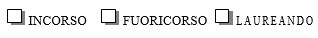 ANNO DI REGOLAMENTO (Coorte) ______________   CHIEDE  DI CAMBIARE IL CURRICULUMda  ____________________________________________________________________________a   ____________________________________________________________________________Il/la sottoscritto/a si impegna inoltre, se autorizzato al cambio di curriculum, a presentare il nuovo piano di studio.Data ___________________		Firma ________________________________________________